Søknad om tilskudd fra Nærings- og fiskeridepartementet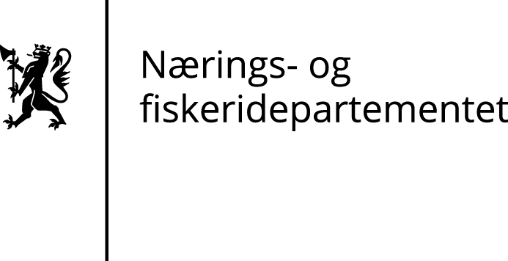 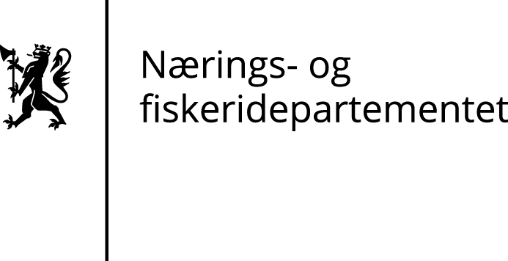 	Søknadsskjema for tilskudd til prosjekter som fremmer likestilling i fiskerieneSISTE SØKNADSFRIST 1. NOVEMBER 2023Søknaden sendes elektronisk til postmottak@nfd.dep.noMerk med saksnummer: 23/5389Kriterier for tildelingMålgruppeMålgrupper for tilskuddsordningen er institusjoner, organisasjoner, bedrifter og privatpersoner i Norge. VirkeområdeTiltaket skal komme felleskapet til gode og ha et nasjonalt, regionalt eller lokalt nedslagsfelt.BeløpØvre grense for tildeling av midler er 300 000 kroner.Søknad og gjennomføringLikestillingstiltaket skal gjennomføres i 2024, med siste frist for gjennomføring og levering av sluttrapport 1. april 2025.Tildelingskriterier og prioriteringer Følgende tiltak vil prioriteres:Tiltak som styrker kunnskapen om kvinners muligheter i fiskerinæringen.Tiltak som bidrar til å øke rekruttering av kvinner som fiskere og fiskebåtredere.Støtte til holdningsskapende arbeid mot seksuell trakassering i fiskerinæringen.Støtte til nettverk for kvinnelige fiskere som informerer og ivaretar kvinners interesser som fisker eller fremtidig fisker.Forhold som medfører at et tiltak faller utenfor ordningenDet gis ikke midler til tiltak i fylkeskommunal eller kommunal regi, eller der kommunale midler anvendes.
Det gis ikke støtte til full finansiering av prosjekter.
Det gis ikke tilskudd til tiltak som kommer inn under andre av NFDs støtteordninger.Særlig om lønnskostnaderTilskuddet dekker ikke lønnskostnader.Kostnader knyttet til planlegging, møtevirksomhet og honorar frivillige kan likevel dekkes av tilskuddet. Departementet kan foreta en skjønnsmessig fastsettelse av evt. lønnskostnader.Departementets vurdering av søknaderAlle søknader vil være gjenstand for en faglig skjønnsmessig og helhetlig vurdering.Et vedtak om å innvilge (helt eller delvis) støtte, eller et avslag, er å regne som et enkeltvedtak som kan påklages.SøknadsskjemaOpplysninger om tiltaket Tiltakets tittel:Hvor skal tiltaket gjennomføres? (landsdel, område):Samlet søknadsbeløp: Tiltakets varighet (f.o.m. – t.o.m.):Om søkerOm søkerOm søkerOm søkerKontaktinformasjonKontaktinformasjonKontaktinformasjonKontaktinformasjonNavn:Navn:Navn:Navn:Adresse:Adresse:Adresse:Adresse:Postnummer:Postnummer:Poststed:Poststed:Telefon:Telefon:E-post:E-post:Kontaktperson:Kontaktperson:Kontaktperson:Kontaktperson:Skriv kort om søker og om søkers kompetanse til å gjennomføre tiltaketSkriv kort om søker og om søkers kompetanse til å gjennomføre tiltaketSkriv kort om søker og om søkers kompetanse til å gjennomføre tiltaketSkriv kort om søker og om søkers kompetanse til å gjennomføre tiltaketHar søker tidligere mottatt støtte fra Nærings- og fiskeridepartementet?Har søker tidligere mottatt støtte fra Nærings- og fiskeridepartementet?Har søker tidligere mottatt støtte fra Nærings- og fiskeridepartementet?Har søker tidligere mottatt støtte fra Nærings- og fiskeridepartementet? Nei  Ja Nei  Ja Nei  Ja Nei  JaHvis ja, hvor mange ganger og hvilke beløp?Hvis ja, hvor mange ganger og hvilke beløp?Hvis ja, hvor mange ganger og hvilke beløp?Hvis ja, hvor mange ganger og hvilke beløp?Beskrivelse av tiltaketBeskrivelse av tiltaketBeskrivelse av tiltaketBeskrivelse av tiltaketBeskrivelse av tiltaket så detaljert som mulig (hva, hvem, hvor, når, antall etc.). Beskriv  hvordan tiltaket møter kriteriene som er satt for tildeling av midler. Beskrivelse av tiltaket så detaljert som mulig (hva, hvem, hvor, når, antall etc.). Beskriv  hvordan tiltaket møter kriteriene som er satt for tildeling av midler. Beskrivelse av tiltaket så detaljert som mulig (hva, hvem, hvor, når, antall etc.). Beskriv  hvordan tiltaket møter kriteriene som er satt for tildeling av midler. Beskrivelse av tiltaket så detaljert som mulig (hva, hvem, hvor, når, antall etc.). Beskriv  hvordan tiltaket møter kriteriene som er satt for tildeling av midler. Kort om samarbeidspartnere og deres bidrag i tiltaket.Kort om samarbeidspartnere og deres bidrag i tiltaket.Kort om samarbeidspartnere og deres bidrag i tiltaket.Kort om samarbeidspartnere og deres bidrag i tiltaket.GjennomføringsplanPlanen skal gi en oversikt over planlagte aktiviteter i tiltaket med så konkret tidspunkter som mulig.GjennomføringsplanPlanen skal gi en oversikt over planlagte aktiviteter i tiltaket med så konkret tidspunkter som mulig.GjennomføringsplanPlanen skal gi en oversikt over planlagte aktiviteter i tiltaket med så konkret tidspunkter som mulig.MålMålMålHvilken samfunnseffekt (den effekten man ønsker å oppnå på lang sikt) vil tiltaket ha?Hvilken samfunnseffekt (den effekten man ønsker å oppnå på lang sikt) vil tiltaket ha?Hvilken samfunnseffekt (den effekten man ønsker å oppnå på lang sikt) vil tiltaket ha?Forventede resultater. Hva vil de målbare virkningene av prosjektet være?Forventede resultater. Hva vil de målbare virkningene av prosjektet være?Forventede resultater. Hva vil de målbare virkningene av prosjektet være?Budsjett og finansieringsplanHvordan skal prosjektet finansieres?Budsjett og finansieringsplanHvordan skal prosjektet finansieres?Budsjett og finansieringsplanHvordan skal prosjektet finansieres?Totale kostnaderTotale kostnaderTotale kostnader÷ Egenandel÷ Egenandel÷ Egenandel÷ Andel finansiert av samarbeidspartner(e)÷ Andel finansiert av samarbeidspartner(e)÷ Andel finansiert av samarbeidspartner(e)= Søknadsbeløp fra NFD= Søknadsbeløp fra NFD= Søknadsbeløp fra NFDTilleggsopplysningerTilleggsopplysningerTilleggsopplysningerVedleggList opp eventuelle vedlegg som legges ved søknadskjemaet.VedleggList opp eventuelle vedlegg som legges ved søknadskjemaet.VedleggList opp eventuelle vedlegg som legges ved søknadskjemaet.Dato og bekreftelseDato og bekreftelseDato og bekreftelseSted og datoUnderskriftUnderskrift